Publicado en Madrid el 27/06/2014 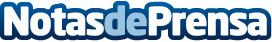 Mailrelay lanza la guía definitiva para optimizar tu email marketingEl email marketing es rentable, es bueno para su negocio, pero con todo el material disperso por internet es difícil separar los buenos consejos de los que no lo son tanto. Por eso el equipo de Mailrelay ha preparado este ebook con todos los consejos necesarios para optimizar tu email marketing.Datos de contacto:Equipo Mailrelay, email marketingCree su cuenta gratuita en Mailrelay, herramienta de email marketing+34 91 1237645Nota de prensa publicada en: https://www.notasdeprensa.es/mailrelay-lanza-la-guia-definitiva-para_1 Categorias: Marketing Emprendedores E-Commerce http://www.notasdeprensa.es